Einladung zur neuen KinderkirchengruppeHallo Wir laden dich zu unserer Kinderkirchengruppe ein.Zusammen mit Teenagern aus unserer Jugendgruppe starten wir eine Kinderkirchengruppe für Kinder ab 8 Jahren.Neben Tischkicker und Zeit zum Quatschen gibt es immer wieder verschiedene Spiel-, Kreativ- und Backangebote, an denen Mädchen und Jungen bei Interesse teilnehmen können. In chilliger und abwechslungsreicher Atmosphäre haben wir Zeit uns über christliche Themen zu unterhalten, oder Themen, die dich einfach beschäftigen.Natürlich sind auch deine Ideen und Wünsche gefragt!Eine Anmeldung ist nicht erforderlich; und neue Gesichter sind jederzeit willkommen. Machst du mit? Dann komm doch mit deinen Freunden vorbei!Wir freuen uns auf dich!Ute & Rica Samiec & TeamOrt: 			Prot. Gemeindehaus MehlingenTag: 			2. Donnerstag im Monat (meistens)Zeit: 			16.30 – 18.00 Uhr Alter: 		ab 8 JahrenZum ersten Mal: 	11.04.2019Termine 2019: 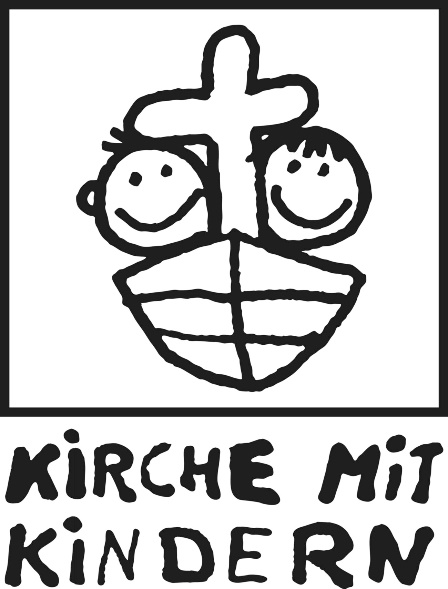 11.04.2019 9.05.201913.06.201912.09.201917.10.201914.11.201912.12.2019 9.01.2020